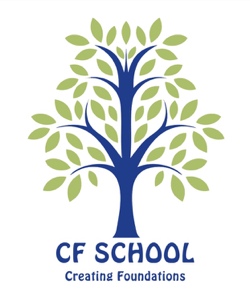 Promoting Healthy Choices Policy Our VisionCF School. Creating Foundations. Where children’s health and happiness are as important as their academics.RationaleCF School recognizes that a healthy school is one that is successful in helping pupils to do their best and build on their achievements. It is committed to ongoing improvement and development. It promotes physical and emotional health by providing accessible and relevant information and equipping pupils with the skills and attitudes to make informed decisions about their health. A healthy school understands the importance of investing in health to assist in the process of raising levels of pupil achievement and improving standards. It also recognizes the need to provide both a physical and social environment that is conducive to learning.AimsTo promote a whole school approach to a healthy lifestyleTo encourage children and staff to make informed decisions on a healthy lifestyle based on positive attitudes and informationTo promote safe working and playing relationships and environment both inside and outside of schoolTo provide high quality Physical Education and School Sport and promote Physical Activity as part of a lifelong healthy lifestyleTo increase the children’s knowledge and understanding of the importance of water in their diet through the provision of water bottles to all pupilsTo provide children and staff with the opportunities to make informed choices about a healthy lifestyle based on current information and liaison with outside agenciesTo provide children with healthy and nutritious meals at lunchtime.To encourage children to choose a healthy snack at morning break timeTo help children develop greater confidence, motivation, self-esteem and have the skills, information and understanding to make important life and health choices.To achieve better academic results within a setting that supports their health and well beingFor children to To learn how to develop good relationships and respect the differences between people.Policy into PracticeCF School will adapt a healthy schools approach to most areas of the curriculum; therefore evidence will be very cross curricular. Our pupils will experience most health education in the following areas:P.E.Through numerous opportunities to participate in a wide variety of sporting experiences.PSHEPSHE issues will continue to be covered within the curriculum through topic work, personal targets for the children, classroom rules and targets, visitors and thematic speakersScienceThrough topics within the year groups which may be based on Healthy Eating topics or cover such issues as Sex or Substance Abuse EducationSpecial Educational NeedsWhere appropriate, modifications are made to enable children with special educational needs to show progression and achievement in all Healthy Schools activitiesGender EqualityWe enable all pupils to have access to the full range of activities to support their learningAssessment and MonitoringAssessment and monitoring will be done on an ongoing basis within the curriculum and will be in accordance with the assessment requirements of the particular subject areaThe Head Teacher is responsible for relaying all information about Healthy School’s curriculum to other members of staff. She will attend any relevant courses which may contribute to the updating of this information or for personal development.